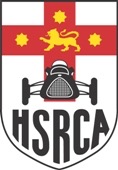 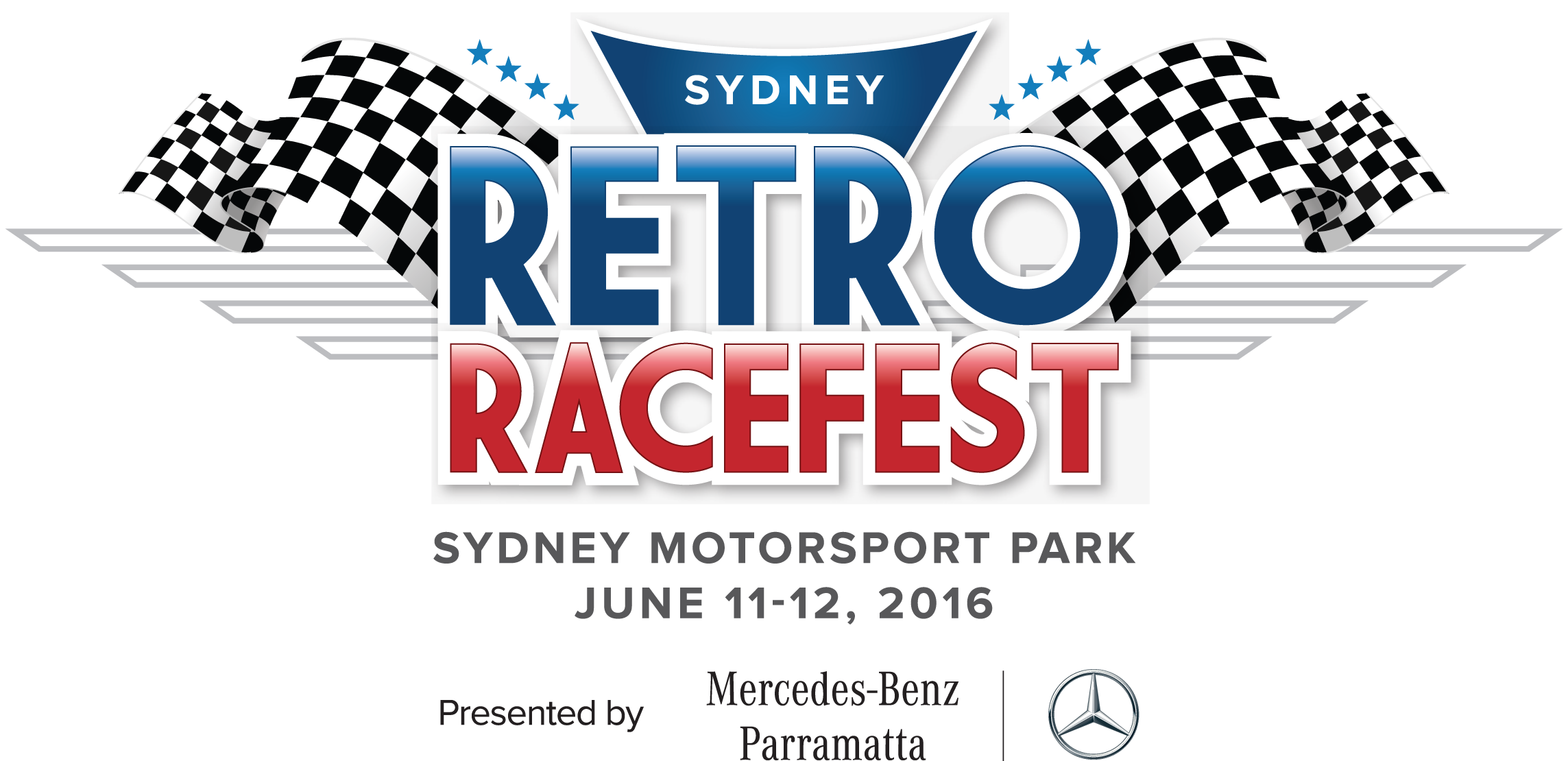 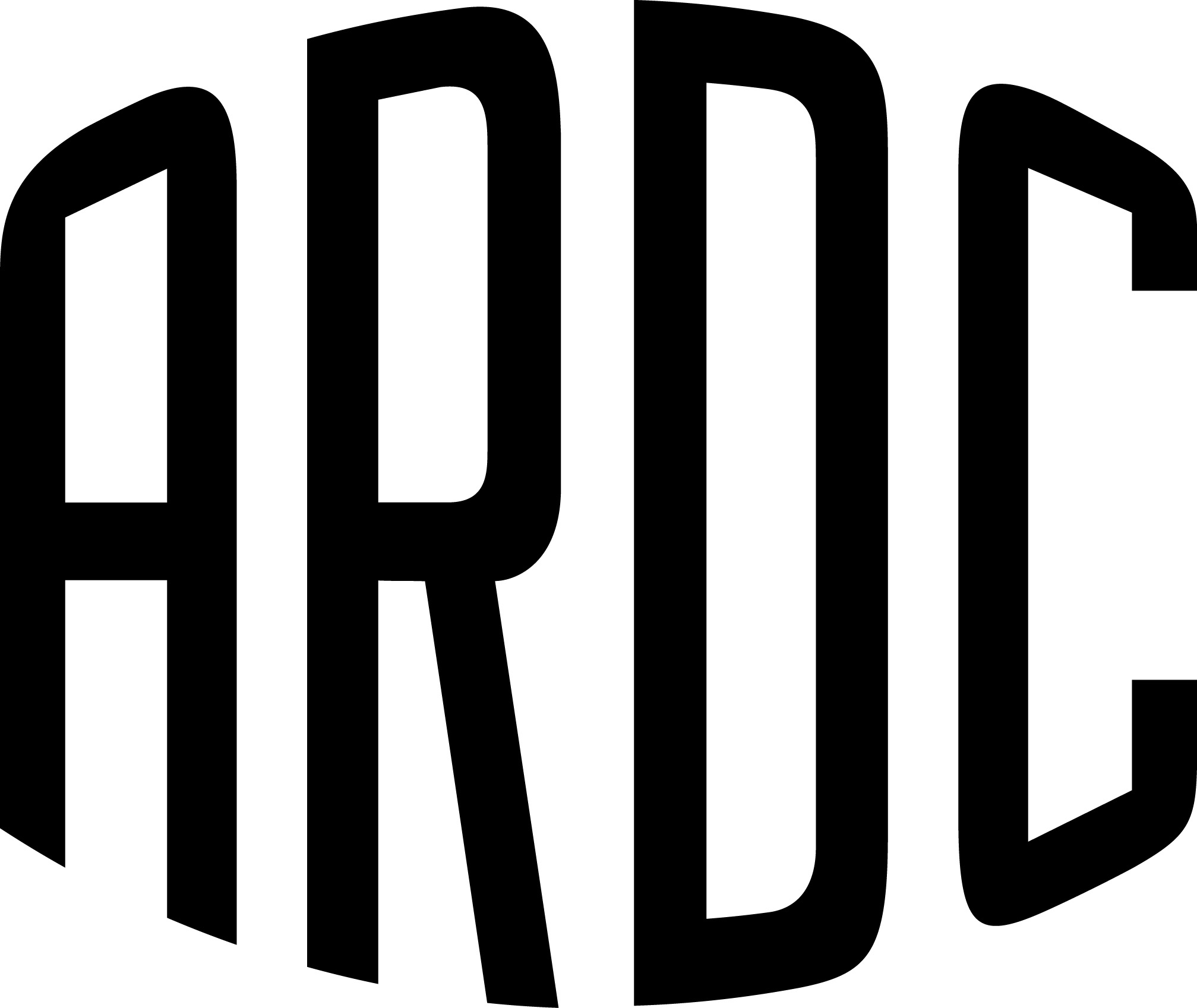 The Historic Sports & Racing Car Association of NSW Incin association withthe Australian Racing Drivers Club LtdPRESENTS THE2016 Sydney Retro racefest at Sydney Motorsport Parkon Saturday 11TH & Sunday 12TH JuNe 2016ENTRY FORM (Entries close FRIDAY 27th May, 2016)The meeting will be held under the International Sporting Code of the FIA, the National Competition Rules of the Confederation of Australian Motor Sport Limited (CAMS) and the Supplementary Regulations of the meeting of which this entry form is a part. CAMS Permit: .................Please advise with whom you wished to be garaged:EXCLUSION OF LIABILITY, RELEASE AND ASSUMPTION OF RISKCOMPETITORS AND/OR DRIVERSFor CompetitorsI/We being the competitor/s of the vehicle described on this Entry Form wish to enter that vehicle for the above event.For Competitors and DriversI/We being the competitor/s and/or driver, certify that the particulars on this form are true and correct in every particular, to the best of my/our knowledge and belief.I/We declare that I/we have read and understood the Supplementary Regulations issued for the event, and agree to be bound by them and the provisions of the National Competition Rules of the Confederation of Australian Motor Sport Limited (“CAMS”).In exchange for being able to attend or participate in the event (including entering the event), I agree:to release CAMS and Australian Motor Sport Commission Ltd, promoters, sponsor organisations, land owners and lessees, organisers of the event, their respective servants, officials, representatives and agents (collectively, the "Associated Entities") from all liability for my death, personal injury (including burns), psychological trauma, loss or damage (including property damage) ("harm") howsoever arising from my participation in or attendance at the event, except to the extent prohibited by law;that CAMS and the Associated Entities do not make any warranty, implied or express, that the event services will be provided with due care and skill or that any materials provided in connection with the services will be fit for the purpose for which they are supplied; andto attend or participate in the event at my own risk.I/we acknowledge that the risks associated with attending or participating in the event include the risk that I may suffer harm as a result of:motor vehicles (or parts of them) colliding with other motor vehicles, persons or property;acts of violence and other harmful acts (whether intentional or inadvertent) committed by persons attending or participating in the event; andthe failure or unsuitability of facilities (including grand-stands, fences and guard rails) to ensure the safety of persons or property at the event.I/we acknowledge that motor sport is dangerous and that accidents causing harm can and do happen and may happen to me.I accept the conditions of, and acknowledge the risks arising from, attending or participating in the event and being provided with the event services by CAMS and the Associated Entities.I understand that this disclaimer is not intended to exclude any valid claim I may have under the CAMS Personal Insurance Scheme.Competitor's signature:	..................................................................................................		Date: ........................................Driver’s signature:		....................................................................................		Date: ........................................Second Driver’s Signature	...................................................................................................		Date: ........................................For persons under the age of 18 years the following parent/guardian consent must be completed.PARENT/ GUARDIAN CONSENT – PERSONS UNDER 18 YEARS OLDI …………………………………… of  [Address] ………………………………………………… am the parent/ guardian* of the above-named ("the minor") who is under 18 years old.  I have read this document and understand its contents, including the exclusion of liability and assumption of risk, and have explained the contents to the minor.  I consent to the minor attending/ participating in* the event at his/her own risk.Unless entry has been made via CAMSEventEntry (www.meecamsau.com)all paper entry forms and fee payments are to be returned to: Australian Racing Drivers Club, PO Box 6747, Blacktown DC, NSW, 2148 or
Email: alex@ardc.com.auENTRY FEESENTRY FEESENTRY FEESENTRY FEESENTRY FEESENTRY FEESENTRY FEES◻$495.00RACE OR REGULARITY ENTRY FEERACE OR REGULARITY ENTRY FEERACE OR REGULARITY ENTRY FEERACE OR REGULARITY ENTRY FEERACE OR REGULARITY ENTRY FEE◻$495.00CROSS ENTRY INTO ANOTHER CATEGORY (same car, second driver)CROSS ENTRY INTO ANOTHER CATEGORY (same car, second driver)CROSS ENTRY INTO ANOTHER CATEGORY (same car, second driver)CROSS ENTRY INTO ANOTHER CATEGORY (same car, second driver)CROSS ENTRY INTO ANOTHER CATEGORY (same car, second driver)◻$295.00CROSS ENTRY INTO ANOTHER CATEGORY (same or second car, same driver)CROSS ENTRY INTO ANOTHER CATEGORY (same or second car, same driver)CROSS ENTRY INTO ANOTHER CATEGORY (same or second car, same driver)CROSS ENTRY INTO ANOTHER CATEGORY (same or second car, same driver)CROSS ENTRY INTO ANOTHER CATEGORY (same or second car, same driver)Do you require a garage/marquee?Do you require a garage/marquee?Do you require a garage/marquee?◻$175.00 (GST included)Allocated on a first served basis.Allocated on a first served basis.Do you require a carport?Do you require a carport?Do you require a carport?◻$125.00 (GST included)Allocated on a first served basis. Allocated on a first served basis. If your preference is a garage/marquee and is unavailable, would you like a carport? If your preference is a garage/marquee and is unavailable, would you like a carport? If your preference is a garage/marquee and is unavailable, would you like a carport? If your preference is a garage/marquee and is unavailable, would you like a carport? If your preference is a garage/marquee and is unavailable, would you like a carport? Yes                   ◻No                    ◻COMPETITOR DETAILSCOMPETITOR DETAILSCOMPETITOR DETAILSCOMPETITOR DETAILSCOMPETITOR DETAILSCOMPETITOR DETAILSCOMPETITOR DETAILSCOMPETITOR DETAILSCOMPETITOR DETAILSCOMPETITOR DETAILSCOMPETITOR DETAILSCOMPETITOR DETAILSCOMPETITOR DETAILSCompetitor: (Owner in Log Book) Competitor: (Owner in Log Book) Competitor: (Owner in Log Book) Competitor: (Owner in Log Book) Competitor: (Owner in Log Book) Competitor: (Owner in Log Book) Competitor: (Owner in Log Book) CAMS Lic #:CAMS Lic #:CAMS Lic #:CAMS Lic #:CAMS Lic #:Expires:Team Name:Team Name:Team Name:Team Name:Team Name:Team Name:CAMS Lic #:CAMS Lic #:CAMS Lic #:HSRCA Regularity Licence #:HSRCA Regularity Licence #:HSRCA Regularity Licence #:HSRCA Regularity Licence #:Driver:Driver:Driver:Driver:Driver:Driver:Car Club:Car Club:Car Club:Grade:Grade:Grade:Expires:Emergency contact:Emergency contact:Emergency contact:Emergency contact:Emergency contact:Emergency contact:Emergency Phone: Emergency Phone: Emergency Phone: Emergency Phone: Emergency Phone: Emergency Phone: Emergency Phone: Address (For all correspondence):Address (For all correspondence):Address (For all correspondence):Address (For all correspondence):Address (For all correspondence):Address (For all correspondence):Address (For all correspondence):Address (For all correspondence):Address (For all correspondence):Address (For all correspondence):Address (For all correspondence):Postcode:Postcode:Tel (work):Tel (work):Tel (home):Tel (home):Tel (home):Mobile:Mobile:Mobile:Mobile:Mobile:Mobile:Mobile:Mobile:Email address:Email address:Email address:Email address:Email address:Email address:Email address:C of D #: C of D #: C of D #: Alcohol/Fuel?   YES       NOAlcohol/Fuel?   YES       NOAlcohol/Fuel?   YES       NOCar Year:Make:Make:Make:Model:Model:Model:Colour:Colour:Colour:Colour:Colour:Colour:Capacity:Capacity:Capacity:Log Book #:Log Book #:Class:Class:Class:Dorian Transmitter #:Dorian Transmitter #:Dorian Transmitter #:Dorian Transmitter #:Dorian Transmitter #:ENTRY FEE PAYMENT DETAILSENTRY FEE PAYMENT DETAILSENTRY FEE PAYMENT DETAILSENTRY FEE PAYMENT DETAILSENTRY FEE PAYMENT DETAILSENTRY FEE PAYMENT DETAILSI enclose a Money Order      ◻Cheque                  ◻Cheque                  ◻for the sum of$OR pay by Direct DepositA/C Name: Historic Sports and Racing Car Asscn of NSW Inc.BSB: 062-205    Account No: 10007952Reference: (Surname) – RacefestA/C Name: Historic Sports and Racing Car Asscn of NSW Inc.BSB: 062-205    Account No: 10007952Reference: (Surname) – RacefestA/C Name: Historic Sports and Racing Car Asscn of NSW Inc.BSB: 062-205    Account No: 10007952Reference: (Surname) – Racefestfor the sum of$OR pay by Credit CardVisa                    ◻MasterCard            ◻MasterCard            ◻for the sum of$Card Number:Card Number:Card Number:Card Holders Name:Card Holders Name:Expiry Date:Expiry Date:Expiry Date:Signature of card holder:Signature of card holder:Signed …………………………………………………    Parent/Guardian* * Delete whichever does not applyDate…………………………………………………